Day 1 Hunger Games, Spirit Bear, Maze Runner 3 chaptersAll American Boys – Friday	The Agony of Bun O’Keefe 2 chpts57 Bus 32 pagesDiscuss/ make notes with your group:What are the different types of groups possible in which to belong? -Make a list! Everyone needs this in their journal.2.   Who are the characters so far? What are they like?  How are they connected?3.   What kind of place is the setting? DAY  2   Hunger Games, Spirit Bear,  3 chaptersAll American Boys – Saturday	The Agony of Bun O’Keefe 2 chpts57 Bus 32 pages		Maze Runner 4 chapters (7,8,9,10)Discuss/ make notes with your group:What is the problem in this book? Who does it involve? How?3.	What groups do your characters belong to, how does it affect their life? Please write this down in your shared document.DAY  3    Hunger Games, Spirit Bear end of chapter 9All American Boys – Sunday	The Agony of Bun O’Keefe 5,657 Bus 32 pages		Maze Runner 11-17 including 17DAY 3       Discuss/ make notes with your group:How are the characters being treated by other groups? What obstacles does your character face? How are they dealing with it/them?Authors tend to use 3 levels of conflict: -Character within the character, vs another character, conflicts with something outside the character. What do you see happening in your book discuss all 3 please?DAY  4	Hunger Games, Spirit Bear 3 Chapters eachAll American Boys – Monday	The Agony of Bun O’Keefe 2 chpts57 Complete all of Richard (Part 2)	     Maze Runner 18 – 24 includingDiscuss/ make notes with your group:Read your quote aloud and discuss who it is about? What is the context?Discuss what quotes you can use to support the conflict in the story so far, and the development of your characters.Find some!  (One pager after next day of reading)Day 5 Hunger Games, Spirit Bear 3 chaptersAll American Boys – Tuesday	The Agony of Bun O’Keefe 2 chpts57 Bus 32 pages		Maze Runner 25 - 31Discuss with your group:1./ How does the P.O.V. chosen in the writing of your book affect your take on it?   2./ Do you think this perspective is intentional text structure on the part of the author? Why?**One Pager Activity next classDay 6   One pager Activity:  Use of drawing and symbols and writing1./ Fill in the top panes with examples of conflict: internal, vs character, vs society2./ Then the bottom shows the characters and their changes based on the experiences so far3./ Outside border or frame is for a quote or line to support your ideas one for each.4./ Put the title of your novel in the center space.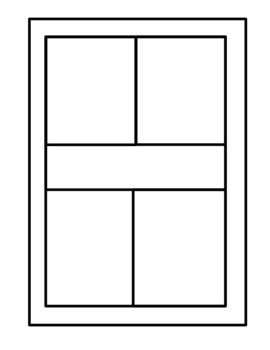 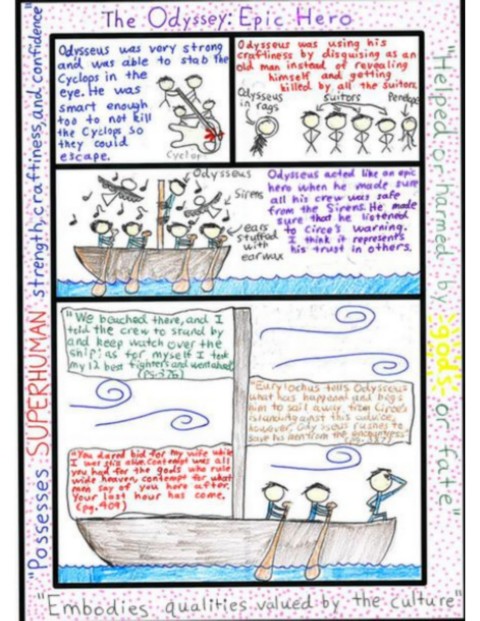 Day 7  Hunger Games, Spirit Bear 3 chaptersAll American Boys – Wednesday		The Agony of Bun O’Keefe 2 chpts57 Bus 32 pages		Maze Runner 32-36